Departamento:CIENCIAS JURIDICAS, POLITICAS Y SOCIALESCarrera LICENCIATURA EN CIENCIA POLITICAAsignatura: HISTORIA LATINOAMERICANA Código/s: 2604Curso: TERCEROComisión: únicaRégimen de la asignatura: CUATRIMESTRALAsignación horaria semanal: 4 hs semanalesAsignación horaria total: 64hsModalidad: teórico-práctica Integrantes del equipo docenteDocente a cargo de Teóricos y Prácticos: Prof. Marcela BrizzioDocente Responsable : Dra. Celia BasconzueloDocente Colaboradora: Dra. Maria Virginia QuirogaAyudante Alumno: Sr Enzo Grosky y Sr. Manuel BriccaAño académico: 2022Lugar y fecha: RIO CUARTO, Septiembre de 20221. FUNDAMENTACIÓNEl Programa de Historia Latinoamericana que se presenta aborda el estudio de la historia de nuestra región a partir de su acoplamiento al sistema mundo capitalista. La propuesta de trabajo sugiere desde el comienzo un análisis de las distintas etapas y factores que fueron marcando la construcción de las formas de organización política, económica y social y de la identidad nacional que hoy apreciamos en Nuestramérica tan diversa. La conjunción de condiciones internas y externas, muchas veces armónica, muchas otras conflictivas, será el hilo que nos transporte por los caminos zigzagueantes de encuentros y desencuentros, de construcciones y paradojas de la historia de América Latina desde la colonización hasta la actualidad.Partimos de la consideración de que la realidad social se presenta como una construcción histórica que responde a luchas sociales y confrontaciones de intereses. Para comprender estas presunciones es importante advertir que el orden social sufre constantes fisuras o dislocaciones; se trata de procesos que cuestionan los significados que dan forma al orden comunitario, y demandan la re-institución de un sentido de coherencia y estabilidad. En esta línea, resulta pertinente la noción gramsciana de “correlación de fuerzas”. Para el autor de Cerdeña (Italia) es posible analizar una situación o coyuntura determinada a partir de establecer los distintos grados de la correlación de fuerzas que operan en la construcción de la hegemonía. Los momentos o grados fundamentales de la “correlación de fuerzas” refieren a la correlación de fuerzas sociales estrechamente ligadas a las condiciones materiales de producción; la correlación de las fuerzas políticas, esto es: la estimación del grado de homogeneidad, de autoconciencia y de organización alcanzado por los distintos grupos sociales; y la correlación de fuerzas internacionales.En vinculación con los presupuestos anteriores, el análisis de las relaciones de fuerzas entre diversos sectores sociales requiere circunscribirse a un espacio-tiempo específico. De esta manera, nuestra materia refiere a “América Latina” como el conjunto de países del continente americano que se ubican geográficamente al sur del río Bravo, y que reconocemos como parte de una entidad histórica que se ha visto expuesta a alguna forma de dominación externa: colonial, semicolonial o neocolonial. Pero “creemos, como afirmó alguna vez el argentino Sergio Bagú, que América Latina es una realidad compuesta de muchas diversidades”. Temporalmente, este Programa de estudio inicia en el período colonial, pero hace fundamental hincapié en los dos últimos siglos de historia; ya que,hacia fines del siglo XIX, la expansión del capitalismo impulsó un proceso de cambio -el mito modernizador- que aún hoy marca la vida política, económica y social de la región. La delimitación temporal, plantea también la necesidad de un recorte de problemas a tratar. Sabemos que la selección de determinados caminos y protagonistas va acompañada de ausencias y exclusiones, sobre todo cuando nos ubicamos en un campo témporo-espacial tan amplio. El énfasis que se pondrá en algunas situaciones nacionales o regionales tendrá como objetivo analizar más acabadamente cada uno de los momentos formativos que serán planteados en la presentación de procesos generales. Finalmente, este Programa de trabajo no pretende encontrar certezas absolutas ni verdades únicas, sino brindar algunas claves analíticas de la historia latinoamericana que permitan comprender la situación actual. Se trata, entonces, de procesos en curso, con elementos que cambian y otros que permanecen; pero igualmente atravesados por un vínculo continuo, complejo y dialéctico entre orden y conflicto. Más que respuestas, esta propuesta promueve la apertura de interrogantes que invitan al debate y alientan la posibilidad del cambio social.2. OBJETIVOS Objetivo general:-Analizar cómo operan y coexisten el orden y el conflicto en la constitución de las sociedades latinoamericanas desde los tiempos de la colonia hasta comienzos del siglo XXI. Específicos:Reconocer la constitución de determinadas estructuras económicas y órdenes políticos en diferentes coyunturas históricas de América Latina.Dar cuenta del vínculo entre orden político, estructura económica y relaciones sociales; reparando en cómo ello repercute en la conformación de matrices sociales particulares.Favorecer un análisis integrado de las distintas realidades nacionales latinoamericanas, a partir de la delimitación de puntos de encuentro y distanciamiento entre los países de la región.Alentar el reconocimiento del orden social como una construcción histórica y contingente, en proceso permanente de construcción y reconstrucción y, por tanto, plausible de ser cuestionado y trasformado.3. CONTENIDOS (Presentación de los contenidos según el criterio organizativo adoptado por la cátedra: unidades, núcleos temáticos, problemas, etc. y mención del nombre de los trabajos prácticos según esa organización).CONTENIDOS POR UNIDADUnidad Introductoria:   La herencia colonial y los procesos independentistas.¿Porqué Latinoamérica? La Situación Colonial y el Neocolonialismo en la Historia latinoamericana.  Los procesos independentistas, la ruptura del nexo colonial como revolución. Unidad 1: Etapa de predominio oligárquico. Auge, cuestionamiento y vías anticipadas de disolución A-.Modelo de acumulación por exportación agrícola-minera. Inserción de América Latina en el mercado internacional. Las transformaciones sociales: la conformación de las clases sociales dentro de un capitalismo dependiente. Hacienda, peonaje y cambios en la estructura urbana.B.- La política excluyente. El Estado Oligárquico. Los cuestionamientos al modelo exportador oligárquico-excluyente: Principales reivindicaciones de los sectores medios. El Movimiento Obrero en América Latina: Tradiciones e Ideologías. Los Movimientos rurales-campesinos. La revolución mexicana. C.- El Orden neocolonial: El pacto imperialista. Desarrollo capitalista e Intervencionismo norteamericano. La doctrina Monroe y sus corolarios. Unidad 2: Etapa de movilización popular: Los proyectos nacional-populares y desarrollistas. Los proyectos revolucionarios. A. La crisis del 30 y su impacto en la región. Modelo de acumulación por sustitución de importaciones (ISI – ASI). Ampliación del mercado interno. Proteccionismo e intervencionismo estatal. Límites del modelo. Desarrollismo. Las transformaciones sociales: Migraciones internas y el proletariado industrial. B. Ingreso de las masas en la arena política. Populismo: Aspectos teóricos y casos específicos: Brasil y México.El papel de los militares en la política latinoamericana entre 1930 y 1970. C.- Radicalización de los sectores medios y obreros. Luchas sociales y nuevo clima ideológico. La revolución cubana. La vía chilena al socialismo.Unidad 4: Etapa Neoliberal. Reestructuración, consolidación y límites de un ModeloA.- Modelo de acumulación financiera y liberalización económica. Crisis de la ISI y del Estado de Bienestar. El papel del endeudamiento externo. Consenso de Washington. Reformas estructurales en la economía y el  Estado. El impacto del modelo sobre las Clases sociales: desigualdad y exclusión; concentración del poder y los ingresos. B. Dictaduras de la Doctrina de Seguridad Nacional en el Cono Sur. Los Procesos de Redemocratización. La democracia en América Latina: balances y dilemas.C.- Globalización y los actores en resistencia: nuevos movimientos sociales. La teoría Política de los Nuevos Movimientos socialesUnidad 5: Etapa post-neoliberal. El cambio de época: sus rupturas y continuidadesA.-Reactivación y crecimiento económico. El protagonismo del Estado en la política económica y social. Neo-extractivismo. Neo-desarrollismo.Paulatina recomposición del tejido social. Las políticas sociales de inclusión y redistribución. B.- Nuevo mapa político regional. Debates en torno al “giro a la izquierda”. Proyectos de Refundación de los Estados: Socialismo del siglo XXI, Revolución Ciudadana y Revolución democrático- cultural. Continuidad de los proyectos neoliberales y el retorno de la derecha. C. El impacto sobre la reconfiguración de los actores y las acciones colectivas.4. METODOLOGIA DE TRABAJO El esquema de contenidos a abordar se presenta subdividido en Unidades/Etapas. Dicha separación tiene sus fundamentos en que cada etapa responde a un modo específico de articulación de las fuerzas sociales, vinculadas a la estructura económica y a la construcción de un orden político. La periodización tiene un carácter hermeneútico; es decir, el recorte temporal nos permite focalizar, descubrir los elementos componentes y explicar la situación dada. Pero no se considera cada etapa como cerrada, sino en un proceso permanente de construcción y reconstrucción. Por ello será importante poder establecer vínculos y relaciones entre ellas. En cada período los ejes temáticos a analizar son:1.- la construcción de una estructura objetiva, sobre la base del desarrollo de las fuerzas materiales de producción, donde se desarrolla un modo de acumulación y agrupamientos sociales que ocupan una posición y tienen una función determinada en esa estructura de producción.2.- la consecuente construcción de un orden político y las particulares correlaciones de fuerzas (hegemónicas-subalternas)3.- una correlación de fuerzas internacionalesEn cada etapa se plantearán los lineamientos generales de la temática a tratar, promoviendo la comparación constante entre las situaciones nacionales latinoamericanasEVALUACION Evaluaciones: Se prevé una modalidad de evaluación continua con la presentación individual o grupal de trabajos en diferentes herramientas (Power point, Word, prezi), con lecturas obligatorias previamente informadas, que versarán sobre temáticas particulares a debatir en cada uno de los módulos. Se utilizará la Plataforma EVELIA, dentro del Sitio Web de la UNRC. 5.1. REQUISITOS PARA LA OBTENCIÓN DE LAS DIFERENTES CONDICIONES DE ESTUDIANTE (regular, promocional, vocacional, libre).Condiciones para regularizar la materia1.- Asistencia del 80% a clases tanto teóricos, como Trabajos Prácticos y a Teórico-Prácticos. 2.- Aprobar el 80% los Trabajos Prácticos  Escritos (individuales y/o grupales), según las consignas brindadas por les docentes;  la nota mínima requerida es la estatuida por el Régimen de Alumnos. Todos los Trabajos Prácticos son recuperables.3.- Deberán aprobar los Parciales individuales escritos al cierre de cada unidad. La nota mínima  requerida es la estatuida por el Régimen de Alumnos. Todos los Parciales serán recuperables. Condiciones para promocionar la materia1.-Asistencia del 80% a clases tanto Teóricos, como Trabajos Prácticos y a Teórico-Prácticos. 2.-Aprobar el 100% los Trabajos Prácticos Escritos (individuales y/o grupales), según las consignas brindadas por les docentes; la nota mínima requerida es la estatuida por  el régimen de alumnos para las promociones esto es 7 (siete). Todos los trabajos prácticos serán recuperables, cuando la nota obtenida sea menor de 7 (siete). 3.- Aprobar los Parciales individuales escritos al cierre de cada unidad. La nota mínima  es la estatuida por  el régimen de alumnos para las promociones esto es 7 (siete), se prevé la recuperación de un parcial cuando la nota obtenida haya sido 6 (seis), tal como lo establece el régimen de alumnos.4.- Al finalizar el cursado les estudiantes que opten por la promoción deberán aprobar un COLOQUIO INTEGRADOR FINAL. El coloquio final integrador  se realizará en forma oral y virtual. 5.- La nota final de promoción se obtiene promediando las notas obtenidas en los exámenes parciales individuales y la nota del coloquio final integrador individual. Se estipula la utilización de la Plataforma EVELIA, para algunas actividades académicas, en la medida de la disponibilidad tecnológica tanto de docentes como de estudiantes. BIBLIOGRAFÍALa bibliografía que se presenta a continuación está disponible en formato digital y subida al Aula Virtual de la Materia en EVELIA. La bibliografía obligatoria es la mínima sugerida por la cátedra. Toda otra bibliografía o materiales audiovisuales que estén a disposición de les estudiantes podrán ser utilizados, siempre con la aclaración de la fuente bibliográfica.Unidad IntroductoriaALCAZAR, Joan del. Coord.  2003. Historia Contemporánea de América. Universidad de Valencia. Cap. 1 Los procesos de las diversas independencias.  Pp 27-29 y 42-71ANSALDI, Waldo y GIORDANO Verónica. 2012. América Latina. La construcción del orden. Tomo I De la colonia a la disolución de la dominación oligárquica. Ariel, Buenos Aires.Cap. 3 pp 181-194.GALLEGO, Marisa, et al. 2006. Historia Latinoamericana 1700-2005 Sociedades, culturas, procesos políticos y económicos. Ed. Maipue. Buenos Aires. Cap. 1. Pp 21 a 46DEL POZO, José. 2002. Historia de América Latina y del Caribe. 1825-2002. LOM Ediciones. Santiago. Chile. Introducción. Unidad 1:BIBLIOGRAFIA OBLIGATORIAANSALDI, Waldo y GIORDANO Verónica. 2012. América Latina. La construcción del orden. Tomo I De la colonia a la disolución de la dominación oligárquica. Cap:“El orden en sociedades de dominación oligárquica”. Ariel, Buenos Aires. Pp 465-480 y 528-546.BOERSNER, Demetrio. 1990. Relaciones internacionales de América Latina. Edit. Nueva Sociedad.  Capít. VI Auge del Imperialismo norteamericano y resistencias en América LatinaCARMAGNANI, Marcello. 1990. Estado y sociedad en América Latina. Cap. II “Orden y Progreso, La edad de oro del Proyecto oligárquico”. Ed. Ariel.  Pp. 98-121GALLEGO, Marisa, et al. 2006. Historia Latinoamericana 1700-2005 Sociedades, culturas, procesos políticos y económicos. Ed. Maipue. Buenos Aires. Cap.5.pp145.152GONZALEZ LOSCERTALES, Vicente “La revolución mexicana”. En Revista Siglo XX-Nro 4.BIBLIOGRAFIA COMPLEMENTARIA CARDOSO, Ciro y PEREZ BRIGNOLI, Héctor 1981.Historia económica de América Latina. Edit. Crítica. Barcelona. Capítulo 4. CRAGNOLINO, Silvia. 1986. Aprismo y socialismo en Perú. Historia del Movimiento Obrero. CEAL GALLEGO, Marisa, et al. 2006. Historia Latinoamericana 1700-2005 Sociedades, culturas, procesos políticos y económicos. Ed. Maipue. Buenos Aires. Pp 210-227 y Capítulo 6: “La revolución mexicana” Pp. 189 a 207.ROUQUIÉ, Alain. 1990. Extremo Occidente Edit. Emecé. Capít Cap. 4 “los obreros y el movimiento sindical.SKIDMORE, T  y SMITH,P. 1996. Historia contemporánea de América Latina Edit. Crítica. Barcelona, Pp.53/63 SCHWARTEIN, Dora. 1986 Historia de América del siglo XX. “Alessandri, Oligarquía y Clase media en Chile”. CEALUnidad 2: BIBLIOGRAFIA OBLIGATORIA:AIBAR, Julio. 2009. Lázaro Cárdenas y la Revolución Mexicana. Capital Intelectual. Buenos Aires. pp 87/151 ANGELL, ALAN CHILE. 1993. La revolución en libertad: la presidencia de Eduardo Frei, 1964-1970. La «vía chilena al socialismo»: la presidencia de Salvador Allende, 1970-1973.CARMAGNANI, Marcelo. 1990. Estado y sociedad en América Latina. Cap III. “Tierra y libertad, la crisis del proyecto oligárquico.” Ed. Ariel.GALLEGO, Marisa, et al. 2006. Historia Latinoamericana 1700-2005 Sociedades, culturas, procesos políticos y económicos. Ed. Maipue. Buenos Aires. Cap. 8 pp.239-255. Cap. 11 “La Revolución Cubana” pp.327- 338 Cap. 12 “Las Luchas sociales en América Latina” pp. 351-365 y 369-376. PP 393-411GROPPO, Alejandro. 2009. Los dos príncipes. EDUVIM. Villa María. Selección de páginas.MACKINNON, María y PETRONE, Mario.2011. “Los Complejos de la cenicienta” en Populismo y neopopulismo en América Latina. El problema de la cenicienta. Eudeba.ROUQUIÉ, Alain. 1997. “Los Militares en la política latinoamericana”. En BETHELL, Leslie: Historia de América Latina T:12. CRÍTICA, Barcelona.SILVA LEON, Arnaldo. 2003. Breve historia de la revolución cubana. Editorial de Ciencias Sociales, Instituto Cubano del Libro, La Habana. Selección de páginas6-18; 23-33; 39-57;65-80SVAMPA, Maristella. 2016. Debates Latinoamericanos. Edhasa. Buenos Aires. Primera Parte, Capítulo 2  “Entre la Obsesión y la crítica al Desarrollo”. Y Capitulo 3. La dependencia como eje organizador. BIBLIOGRAFIA COMPLEMENTARIA BOERSNER, Demetrio. 1990. Relaciones Internacionales de América Latina. Edit. Nueva Sociedad. Capít: “Guerra fría y defensa del statu quo” y Capít. “La época más reciente”.GONZALEZ, N y MOREL, T  Análisis y evaluación de la Alianza para el Progreso en América Latina. Informe SECYTHALPERÍN DONGHI, Tulio Historia contemporánea de América Latina...op. cit. Capít 7LAMORE, Jean “Cuba”. 1971.Edit. Oikos. ROUQUIÉ, Alain. 1990. Extremo Occidente.Edit. Emecé. Capít: “Los límites de la industrialización” SKIDMORE, Thomas E. y SMITH, Peter H. 1996.Historia Contemporánea de América Latina. Crítica. Barcelona. Capitulo Las transformaciones de América latina contemporánea pp- 63/68 y  Cap. “Guatemala reacción y represión” y “la revolución militar” Páginas 233/237SILVA GOTAY. 1986. “El pensamiento religioso”. En: Zea, Leopoldo: América Latina en sus ideas. Edit. Siglo XXI.Unidad 3:BIBLIOGRAFIA OBLIGATORIAANSALDI, Waldo. 2005. “La novia es excelente, sólo un poco ciega, algo sorda y al hablar tartamudea. Logros, falencias y límites de las democracias de los países del Mercosur, 1982-2004”. En: Temas y Debates. Revista Universitaria de Ciencias Sociales; Rosario. vol. 9 GALLEGO, Marisa, et al. (2006) Historia Latinoamericana 1700-2005 Sociedades, culturas, procesos políticos y económicos. Ed. Maipue. Buenos Aires. Cap. 13 “Las dictaduras de la Doctrina de Seguridad Nacional en América Latina” pp. 393- 411. Cap. 14 “Los procesos de democratización (1980-2005)”pp 429-448HARVEY,  David. 2005. Breve Historia del Neoliberalismo. Ed. AKal Madrid. Selección de páginasSVAMPA, Maristella (2006) “Movimientos sociales y nuevo escenario regional: inflexiones del paradigma neoliberal en América Latina”. En: Cuadernos de Socio-Historia, 19/20, La Plata.Disponiblehttp://www.memoria.fahce.unlp.edu.ar/art_revistas/pr.3612/pr.3612.pdfBIBLIOGRAFIA COMPLEMENTARIAANSALDI, Waldo y GIORDANO Verónica. 2012. América Latina. La construcción del orden. Tomo II De las sociedades de masas a las sociedades en procesos de reestructuración. Cap: “El orden en sociedades de masas. Crisis de la industrialización sustitutiva de importaciones, crisis de la deuda e implantación de un nuevo modelo económico”. Ariel, Buenos Aires. Pp 661-676 ALMEYRA, Guillermo (2009) “Quince años del EZLN y la autonomía en Chiapas” en OSAL Buenos Aires: CLACSO) Año X, Nº 25, abrilANGELL, Alan “El decenio de 1980: la izquierda sumida en la confusión” BETHELL, Leslie  Historia de América Latina T:12 CRÍTICA. Barcelona 1997Páginas 116-132 BORON, Atilio A.. 2006  “Crisis de las democracias y movimientos sociales en América Latina: notas para una discusión”. En OSAL, Observatorio Social de América Latina, año VII, no. 20. CLACSO.BORÓN, Atilio. 2001. “La selva y la polis, reflexiones en torno a la teoría política del zapatismo”, OSAL nro 4. Junio, CLACSO, Buenos Aires.GARCÍA DELGADO, D.1998. “Globalización y crisis del Estado Nación” en Globalización Ediciones del ICALA.GARRETON, Manuel. 1991. La democracia entre dos épocas: América Latina en 1990. (Foro Internacional, México, Vol.XXXII. Julio-Septiembre. No.1. HOLLOWAY John: “El zapatismo y las ciencias sociales”, OSAL nro. 4, Junio, CLACSO, Buenos Aires.QUIROGA, María Virginia, BRIZZIO, Marcela y FORLANI, Nicolas. 2018.  “Las Organizaciones piqueteras y los virajes políticos en la Argentina del siglo XXI” en Revista Espacio Abierto. Vol.27 N°3 Universidad de Zulia. VenezuelaSKIDMORE, Thomas E. y SMITH, Peter H. 1996.Historia Contemporánea de América Latina. Crítica. Barcelona. Capitulo “Estancamiento del crecimiento basado en ISI”, “Desarrollo y endeudamiento” y “Crisis, deuda y democracia”.SUBCOMANDANTE MARCOS. 1997. 7 piezas sueltas del rompecabezas mundial (El neoliberalismo como rompecabezas: lainútil unidad mundial que fragmenta y destruye naciones. Disponible en: http://www.ezln.org/documentos/1997/199708xx.es.htm.ZIBECHI, Raúl .2003. Los movimientos sociales latinoamericanos: tendencias y desafíos. En: OSAL, nro. 9. CLACSO, Buenos Aires. Disponible en: http://bibliotecavirtual.clacso.org.ar/ar/libros/osal/osal9/zibechi.pdfUnidad 4BIBLIOGRAFIA OBLIGATORIA. ANSALDI Waldo y Giordano, Verónica. 2012. América Latina la Construcción del Orden. Tomo II. Ariel. Buenos Aires Cap. 7.  Proyectos de radicalización de la democracia: Venezuela, Ecuador y Bolivia. Pp 645-655.  ANSALDI, Waldo. (2017) “Arregladitas como para ir de boda. Nuevo ropaje para las viejas derechas”. Revista Theomai. N° 35. Disponible en: http://www.revista-theomai.unq.edu.ar/numero35 FERNANDEZ, Andrés. 2020. América Latina. Golpes de Estado e Inestabilidad política en el Siglo XXI. Apunte de Cátedra preparado en el marco de la Ayudantía Alumno. Mimeo.LOPEZ SEGRERA, Francisco (2016) América Latina: crisis del posneoliberalismo y ascenso de la nueva derecha. Buenos Aires: Ciccus y CLACSO. Cap. 2. “Situación actual y perspectivas del posneoliberalismo”. Cap. 3 Ascenso de la nueva derecha.LACLAU, Ernesto. (2006). “La deriva populista y la centroizquierda latinoamericana”. En: Nueva Sociedad, nro. 205, Caracas. https://nuso.org/media/articles/downloads/3381_1.pdfRAMÍREZ GALLEGOS, Franklin. 2006. “Mucho más que dos izquierdas”. En: Nueva Sociedad, nro. 205. CaracasSTEFANONI, Pablo: “Posneoliberalismo cuesta arriba. Los modelos de Venezuela, Bolivia y Ecuador en debate”. En: Nueva Sociedad, nro. 239. BIBLIOGRAFIA COMPLEMENTARIAFORLANI, Nicolás (2017) “Nuestra vida en disputa: resistiendo al agronegocio desde el interior de las ciudades. Revista Brasileira de Sociologia da Emoção, v. 16, n. 48. Disponible: http://www.cchla.ufpb.br/rbseGIARRACCA, Norma y TEUBAL, Miguel. 2010. “Disputas por los territorios y recursos naturales: el modelo Extractivo” En: REVISTA ALASRU NUEVA EPOCA Nro. 5. MOREL Teresita y QUIROGA María Virginia. 2011. “A doscientos años de la emancipación latinoamericana. El escenario político actual: movimientos sociales y gobiernos progresistas”. En: Daila Prado y Carlos Pérez Zavala (eds.) Bicentenario: memorias y proyección. Editorial de la UNRC. RAMIREZ GALLEGOS, Franklyn (2007) “´Postneoliberalismo´ y ´neodesarrollismo´: ¿las nuevas coordenadas de acción política de la izquierda latinoamericana?”. Revista La Tendencia, pp. 51-56.  SVAMPA, Maristella. 2012. “Consenso de los commodities, giro ecoterritorial y pensamiento crítico en América Latina” En OSAL Año XIII, N° 32: 15-38 noviembre, CLACSO, Buenos Aires.SVAMPA, Maristella y Massimo MODONESI. 2016. “Las derivas de los progresismos realmente existentes”, La izquierda a diario, 10 de agosto de 2016. Acceso 9 de abril de 2017 http://www.laizquierdadiario.com/Las-derivas-de-los-progresismos-realmente-existentes TWAITES REY, Mabel. 2010. “Después de la Globalización neoliberal ¿Qué Estado en América Latina?”  En Osal . Año XI. Nº 27 Abril, CLACSO, Buenos Aires. MATERIALES COMPLEMENTARIOSEnlaces a presentaciones de Clases teórico-prácticashttps://drive.google.com/drive/folders/1wAKJ17ML4OeahtoNprSPILyJzmisTlwL?usp=sharingEnlaces a materiales audiovisuales 7. CRONOGRAMA  (cantidad de clases asignadas a cada unidad o tema).UNIDAD INTRODUCTORIA. 3 clasesUNIDAD 1. 5 clasesUNIDAD 2. 6 clasesUNIDAD 3. 3 clasesUNIDAD 4. 3 clases8. HORARIOS DE CLASES Y DE CONSULTAS (mencionar días, horas y lugar).	CLASES: Martes de 16 a 18 y Miércoles de 14 a16 hsConsultas: Miércoles de 16 a 18 Hs. Cub, 2 Pabellón JOBSERVACIONES:Haga clic aquí para escribir Observaciones.SOLICITUD DE AUTORIZACIÓN PARA IMPLEMENTAR LA CONDICIÓN DE ESTUDIANTE PROMOCIONAL EN LA ASIGNATURA 								Rio Cuarto, Septimbre 2022Sr. Secretario AcadémicoFacultad de Ciencias HumanasProf. Pablo PizziS/DDe nuestra mayor consideración:				Tenemos el agrado de dirigirnos a Ud. A fin de solicitar se autorice la implementación del Régimen de Promoción sin examen final en la asignatura Historia Latinoamericana (cód. 2604) correspondiente a la Carrera Licenciatura en Ciencia Política, del Departamento de Ciencias Jurídicas, Políticas y Sociales de la F.C.H.				Los requisitos a cumplir por el estudiante son:1.-Asistencia del 80% a clases tanto Teóricos, como Trabajos Prácticos y a Teórico-Prácticos. 2.-Aprobar el 100% los Trabajos Prácticos Escritos (individuales y/o grupales), según las consignas brindadas por les docentes; la nota mínima requerida es la estatuida por  el régimen de alumnos para las promociones esto es 7 (siete). Todos los trabajos prácticos serán recuperables, cuando la nota obtenida sea menor de 7 (siete). 3.- Aprobar los Parciales individuales escritos al cierre de cada unidad. La nota mínima  es la estatuida por  el régimen de alumnos para las promociones esto es 7 (siete), se prevé la recuperación de un parcial cuando la nota obtenida haya sido 6 (seis), tal como lo establece el régimen de alumnos.4.- Al finalizar el cursado les estudiantes que opten por la promoción deberán aprobar un COLOQUIO INTEGRADOR FINAL. El coloquio final integrador  se realizará en forma oral. 5.- La nota final de promoción se obtiene promediando las notas obtenidas en los exámenes parciales individuales y la nota del coloquio final integrador individual. 		Sin otro particular, y esperando una respuesta favorable, saludamos a Ud. Atentamente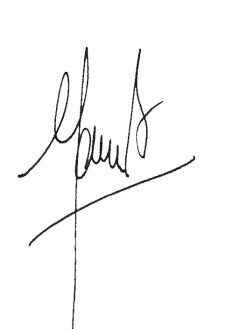 Prof. Marcela Brizzio (Profesor a cargo)	Dra Celia Basconzuelo ( Profesor Responsable) 			Haya de la Torre y Mariateguihttps://www.youtube.com/watch?v=Nr5ZpABsG60&ab_channel=C%C3%A9sarJuanCarlosOrihuelaSolishistoria del movimiento social chilenohttps://www.youtube.com/watch?v=eV9oQytKZcQ&ab_channel=MicrohistoriasREvolución Cubana , reforma agraria y expropiacioneshttps://www.youtube.com/watch?v=RQ0i7rmLh8o&ab_channel=ImagenAgropecuariarevolución cubana canal encuentrohttp://encuentro.gob.ar/programas/serie/8283/3464revolución mexicanahttp://encuentro.gob.ar/programas/serie/8283/3460